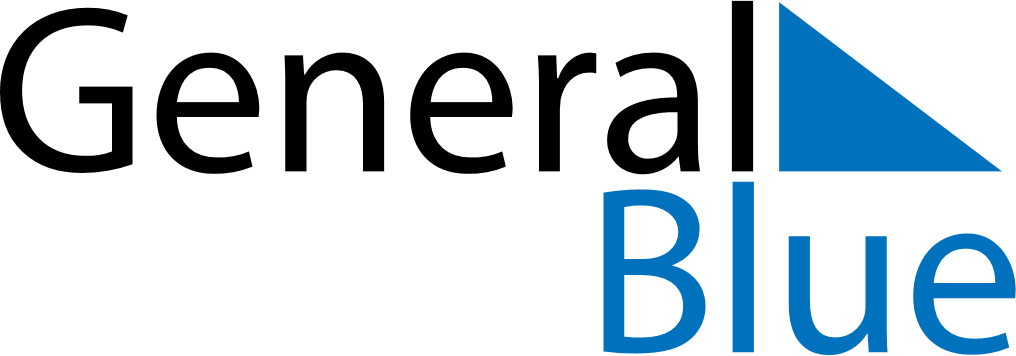 Saint Helena 2028 HolidaysSaint Helena 2028 HolidaysDATENAME OF HOLIDAYJanuary 1, 2028SaturdayNew Year’s DayJanuary 3, 2028MondayNew Year’s Day (substitute day)April 14, 2028FridayGood FridayApril 16, 2028SundayEaster SundayApril 17, 2028MondayEaster MondayApril 17, 2028MondayQueen’s BirthdayMay 21, 2028SundaySaint Helena DayJune 5, 2028MondayWhit MondayAugust 28, 2028MondayAugust Bank HolidayDecember 25, 2028MondayChristmas DayDecember 26, 2028TuesdayBoxing Day